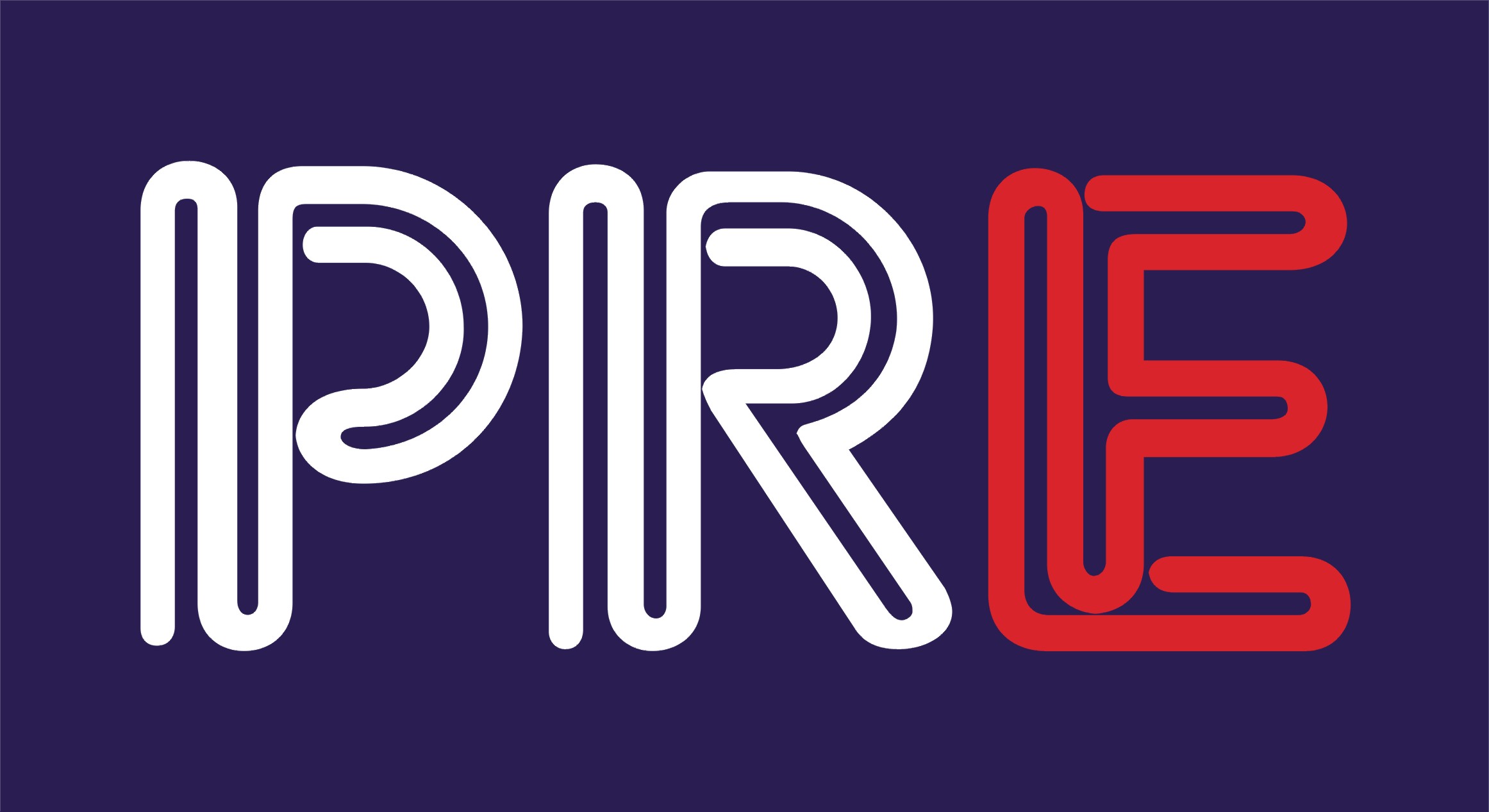 PREdistribuce, a.s.PREdistribuce, a.s.Svornosti 3199/19a, 150 00 Praha  5  Na Hroudě 1492/4, 100 05 Praha 10IČ: 27 37 65 16Poruchová linka distribuce: 800 823 823poruchy@predistribuce.cz, www.predistribuce.czPREdistribuce, a.s.Svornosti 3199/19a, 150 00 Praha  5  Na Hroudě 1492/4, 100 05 Praha 10IČ: 27 37 65 16Poruchová linka distribuce: 800 823 823poruchy@predistribuce.cz, www.predistribuce.czPREdistribuce, a.s.Svornosti 3199/19a, 150 00 Praha  5  Na Hroudě 1492/4, 100 05 Praha 10IČ: 27 37 65 16Poruchová linka distribuce: 800 823 823poruchy@predistribuce.cz, www.predistribuce.czOZNÁMENÍ O PŘERUŠENÍ DODÁVKY ELEKTŘINYdle § 25 odst. 5 zákona č. 458/2000 Sb., energetický zákon, ve znění pozdějších změnZ důvodů provádění plánovaných prací na zařízení distribuční soustavy PREdistribuce, a.s., bude přerušena dodávka elektřiny pro odběrné místo (místa):Z důvodů provádění plánovaných prací na zařízení distribuční soustavy PREdistribuce, a.s., bude přerušena dodávka elektřiny pro odběrné místo (místa):Z důvodů provádění plánovaných prací na zařízení distribuční soustavy PREdistribuce, a.s., bude přerušena dodávka elektřiny pro odběrné místo (místa):Z důvodů provádění plánovaných prací na zařízení distribuční soustavy PREdistribuce, a.s., bude přerušena dodávka elektřiny pro odběrné místo (místa):Z důvodů provádění plánovaných prací na zařízení distribuční soustavy PREdistribuce, a.s., bude přerušena dodávka elektřiny pro odběrné místo (místa):Z důvodů provádění plánovaných prací na zařízení distribuční soustavy PREdistribuce, a.s., bude přerušena dodávka elektřiny pro odběrné místo (místa):Z důvodů provádění plánovaných prací na zařízení distribuční soustavy PREdistribuce, a.s., bude přerušena dodávka elektřiny pro odběrné místo (místa):Z důvodů provádění plánovaných prací na zařízení distribuční soustavy PREdistribuce, a.s., bude přerušena dodávka elektřiny pro odběrné místo (místa):Z důvodů provádění plánovaných prací na zařízení distribuční soustavy PREdistribuce, a.s., bude přerušena dodávka elektřiny pro odběrné místo (místa):Z důvodů provádění plánovaných prací na zařízení distribuční soustavy PREdistribuce, a.s., bude přerušena dodávka elektřiny pro odběrné místo (místa):Z důvodů provádění plánovaných prací na zařízení distribuční soustavy PREdistribuce, a.s., bude přerušena dodávka elektřiny pro odběrné místo (místa):Z důvodů provádění plánovaných prací na zařízení distribuční soustavy PREdistribuce, a.s., bude přerušena dodávka elektřiny pro odběrné místo (místa):Z důvodů provádění plánovaných prací na zařízení distribuční soustavy PREdistribuce, a.s., bude přerušena dodávka elektřiny pro odběrné místo (místa):ul: U Sanatoria: 1578,883,č.parc.779,1277,1475,1146,900,762,736,737,738,1254,879,1239,ul: U Sanatoria: 1578,883,č.parc.779,1277,1475,1146,900,762,736,737,738,1254,879,1239,ul: U Sanatoria: 1578,883,č.parc.779,1277,1475,1146,900,762,736,737,738,1254,879,1239,ul: U Sanatoria: 1578,883,č.parc.779,1277,1475,1146,900,762,736,737,738,1254,879,1239,ul: U Sanatoria: 1578,883,č.parc.779,1277,1475,1146,900,762,736,737,738,1254,879,1239,ul: U Sanatoria: 1578,883,č.parc.779,1277,1475,1146,900,762,736,737,738,1254,879,1239,ul: U Sanatoria: 1578,883,č.parc.779,1277,1475,1146,900,762,736,737,738,1254,879,1239,ul: U Sanatoria: 1578,883,č.parc.779,1277,1475,1146,900,762,736,737,738,1254,879,1239,ul: U Sanatoria: 1578,883,č.parc.779,1277,1475,1146,900,762,736,737,738,1254,879,1239,ul: U Sanatoria: 1578,883,č.parc.779,1277,1475,1146,900,762,736,737,738,1254,879,1239,ul: U Sanatoria: 1578,883,č.parc.779,1277,1475,1146,900,762,736,737,738,1254,879,1239,ul: U Sanatoria: 1578,883,č.parc.779,1277,1475,1146,900,762,736,737,738,1254,879,1239,ul: U Sanatoria: 1578,883,č.parc.779,1277,1475,1146,900,762,736,737,738,1254,879,1239,č.parc.801/2,817,716č.parc.801/2,817,716č.parc.801/2,817,716č.parc.801/2,817,716č.parc.801/2,817,716č.parc.801/2,817,716č.parc.801/2,817,716č.parc.801/2,817,716č.parc.801/2,817,716č.parc.801/2,817,716č.parc.801/2,817,716č.parc.801/2,817,716č.parc.801/2,817,716ul: Ametystová: 165,166,751      ul: Pod Lahovskou: 595ul: Ametystová: 165,166,751      ul: Pod Lahovskou: 595ul: Ametystová: 165,166,751      ul: Pod Lahovskou: 595ul: Ametystová: 165,166,751      ul: Pod Lahovskou: 595ul: Ametystová: 165,166,751      ul: Pod Lahovskou: 595ul: Ametystová: 165,166,751      ul: Pod Lahovskou: 595ul: Ametystová: 165,166,751      ul: Pod Lahovskou: 595ul: Ametystová: 165,166,751      ul: Pod Lahovskou: 595ul: Ametystová: 165,166,751      ul: Pod Lahovskou: 595ul: Ametystová: 165,166,751      ul: Pod Lahovskou: 595ul: Ametystová: 165,166,751      ul: Pod Lahovskou: 595ul: Ametystová: 165,166,751      ul: Pod Lahovskou: 595ul: Ametystová: 165,166,751      ul: Pod Lahovskou: 595dne:25.6.201925.6.201925.6.201925.6.201925.6.2019od:8.008.008.008.00hod.do:do:16.0016.00hod.hod.hod.od:hod.do:do:hod.hod.hod.Dodávka elektřiny bude obnovena bezprostředně po provedení plánovaných prací. Děkujeme za pochopení.Dodávka elektřiny bude obnovena bezprostředně po provedení plánovaných prací. Děkujeme za pochopení.Dodávka elektřiny bude obnovena bezprostředně po provedení plánovaných prací. Děkujeme za pochopení.Dodávka elektřiny bude obnovena bezprostředně po provedení plánovaných prací. Děkujeme za pochopení.Dodávka elektřiny bude obnovena bezprostředně po provedení plánovaných prací. Děkujeme za pochopení.Dodávka elektřiny bude obnovena bezprostředně po provedení plánovaných prací. Děkujeme za pochopení.Dodávka elektřiny bude obnovena bezprostředně po provedení plánovaných prací. Děkujeme za pochopení.Dodávka elektřiny bude obnovena bezprostředně po provedení plánovaných prací. Děkujeme za pochopení.Dodávka elektřiny bude obnovena bezprostředně po provedení plánovaných prací. Děkujeme za pochopení.Dodávka elektřiny bude obnovena bezprostředně po provedení plánovaných prací. Děkujeme za pochopení.Dodávka elektřiny bude obnovena bezprostředně po provedení plánovaných prací. Děkujeme za pochopení.Dodávka elektřiny bude obnovena bezprostředně po provedení plánovaných prací. Děkujeme za pochopení.Dodávka elektřiny bude obnovena bezprostředně po provedení plánovaných prací. Děkujeme za pochopení.Práce se souhlasem PREdistribuce, a.s., provádí:Práce se souhlasem PREdistribuce, a.s., provádí:Práce se souhlasem PREdistribuce, a.s., provádí:Práce se souhlasem PREdistribuce, a.s., provádí:Práce se souhlasem PREdistribuce, a.s., provádí:Práce se souhlasem PREdistribuce, a.s., provádí:Práce se souhlasem PREdistribuce, a.s., provádí:Práce se souhlasem PREdistribuce, a.s., provádí:Práce se souhlasem PREdistribuce, a.s., provádí:Práce se souhlasem PREdistribuce, a.s., provádí:Práce se souhlasem PREdistribuce, a.s., provádí:Práce se souhlasem PREdistribuce, a.s., provádí:Práce se souhlasem PREdistribuce, a.s., provádí:Firma:Firma:AVE ELEKTRO - Jelínek s.r.o.AVE ELEKTRO - Jelínek s.r.o.AVE ELEKTRO - Jelínek s.r.o.AVE ELEKTRO - Jelínek s.r.o.AVE ELEKTRO - Jelínek s.r.o.AVE ELEKTRO - Jelínek s.r.o.AVE ELEKTRO - Jelínek s.r.o.AVE ELEKTRO - Jelínek s.r.o.AVE ELEKTRO - Jelínek s.r.o.AVE ELEKTRO - Jelínek s.r.o.Jméno a příjmení pověřené osoby:Jméno a příjmení pověřené osoby:Jméno a příjmení pověřené osoby:Jméno a příjmení pověřené osoby:Jméno a příjmení pověřené osoby:Jméno a příjmení pověřené osoby:Jméno a příjmení pověřené osoby:Jméno a příjmení pověřené osoby:Jméno a příjmení pověřené osoby:Vilém JelínekVilém JelínekVilém JelínekAdresa:Adresa:Adresa:Adresa:Na Jezerce 1475/26Na Jezerce 1475/26Na Jezerce 1475/26Na Jezerce 1475/26Na Jezerce 1475/26Na Jezerce 1475/26Na Jezerce 1475/26Na Jezerce 1475/26Telefon:Telefon:Telefon:Telefon:731447470, 603433658,251550212,731447470, 603433658,251550212,731447470, 603433658,251550212,731447470, 603433658,251550212,731447470, 603433658,251550212,731447470, 603433658,251550212,731447470, 603433658,251550212,731447470, 603433658,251550212,Datum vystavení:Datum vystavení:Datum vystavení:Datum vystavení:Podpis a razítko:29.5.201929.5.201929.5.201929.5.2019Důležitá zprávaProsím nepřehlédněte